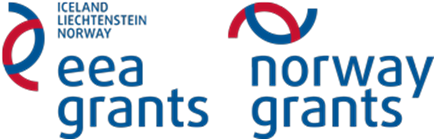 PHYSICSTask 1.        Light and humidity. Aim: Determination of lightness and moisture of the placeIntegrated subjects: Geography.Equipment: “Vernier” with UVA and UVB, light meter, hygrometer, hygrometric tables Activity 1: Measuring the level of UVA and UVB at different time of a day in different places with different illumination: shadowed, open to the sun.Using Vernier instrument define the level of UVA and UVB at a stated time in the open and shaded areas. Draw the graph of measurement of the level of UVA and UVB at different times depending on the place of the measurement. Compare and conclude about the change in levels of UVA and UVB throughout the time on the open to the sun and shaded places.Activity  2: Measuring the illumination of a place. Use the light meter to measure the level of illumination at a stated time in the open to the sun and shaded areas. Draw the graphs of the changes in the level of illumination at different times depending on the place of the measurement. Compare and conclude about the change in level of illumination throughout the time on the open to the sun and shaded places.Activity 3: Measurement of humidity. Use the hygrometer and hygrometric tables define the relative humidity at a stated time depending on the place of the measurement (on the open to the sun and shaded places).Place/Time8.0012.0015.0018.00Open to the sun  Shadowed  Place/Time8.0012.0015.0018.00Open to the sun  Shadowed   Place/Time8.0012.0015.0018.00Open to the sun  Shadowed   